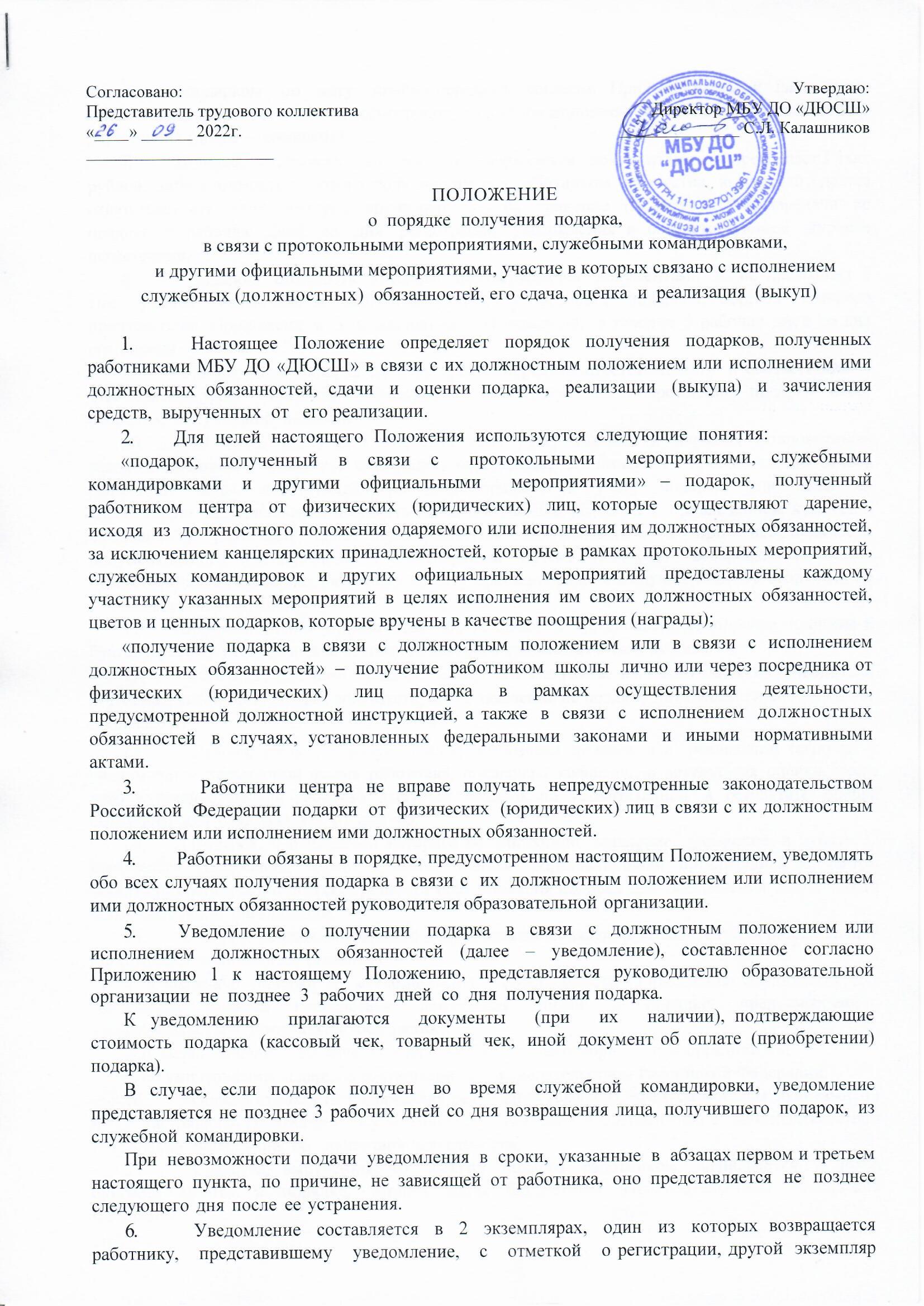 вместе с подарком по акту приёма-передачи, согласно Приложению 2 к настоящему Положению направляется на рассмотрение инвентаризационной комиссии образовательного учреждения (далее – комиссия).Подарок, стоимость   которого  подтверждается  документами  и превышает 3 тыс. рублей, либо стоимость которого получившим его работником неизвестна, комиссией сдаётся ответственному лицу, которое принимает его на хранение по акту приёма-передачи не позднее 5 рабочих дней со дня регистрации уведомления в соответствующем журнале регистрации.Подарок, стоимость которого подтверждается документами и не превышает 3 тыс. рублей, возвращается работнику по акту возврата подарков, образец которого предусмотрен Приложением 3 к настоящему Положению,  в течение 5 рабочих дней со дня его оценкиДо передачи подарка по акту приёма-передачи ответственность в соответствии с законодательством Российской Федерации за утрату или повреждение подарка несёт работник, получивший подарок.В целях принятия к бухгалтерскому учету подарка в порядке, установленном законодательством Российской Федерации, определение его стоимости  проводится на основе рыночной  цены, действующей на дату принятия к учёту подарка, или цены на аналогичную материальную ценность  в сопоставимых условиях с привлечением комиссии. Сведения о рыночной цене подтверждаются документально, а при невозможности документального подтверждения – экспертным путем. Подарок  возвращается лицом, ответственным за хранение, работнику по акту приёма-передачи в случае, если его стоимость не превышает 3 тыс. рублей.11.     Образовательная организация обеспечивает в установленном порядке принятие к бухгалтерскому учету подарка, стоимость которого превышает 3 тыс. рублей.12.     Работник, сдавший подарок, может его выкупить, направив на имя руководителя образовательной организации соответствующее заявление не позднее двух месяцев со дня сдачи подарка.Руководитель организует оценку стоимости подарка для реализации (выкупа) и уведомляет в письменной форме работника, подавшего заявление, о результатах оценки, после чего в течение месяца работник выкупает подарок по установленной в результате оценки стоимости или отказывается от выкупа.Подарок, в отношении которого не поступило заявление, указанное в пункте 12 настоящего Положения, может  использоваться образовательной организацией с учетом заключения комиссии о целесообразности использования подарка для обеспечения деятельности образовательной организации.В случае нецелесообразности использования подарка, руководителем образовательной организации принимается решение:– о передаче подарка в муниципальную собственность Управления образования для реализации подарка посредством проведения торгов в порядке, предусмотренном законодательством Российской Федерации;–  о безвозмездной передаче подарка на баланс благотворительной организации;–  об уничтожении подарка в соответствии с законодательством Российской Федерации.Оценка стоимости подарка для реализации (выкупа), предусмотренная пунктами 13 и 15 настоящего Положения, осуществляется комиссией, в соответствии с законодательством Российской Федерации об оценочной деятельности.Средства, вырученные от выкупа подарка работником, зачисляются в доход бюджета Центра в порядке, установленном бюджетным законодательством Российской Федерации.Приложение 1 к Положениюо порядке получения подарка,в связи с протокольными мероприятиями, служебными командировками,и другими официальными мероприятиями, участие в которых связано с исполнением служебных (должностных) обязанностей, его сдача, оценка и реализация  (выкуп)Уведомление о получении подаркаДиректору (заведующему)(наименование учреждения) (ФИО директора (заведующего))от работника (ФИО, занимаемая должность работника ОУ)Уведомление о получении подарка от «____»	_________ 20___г.Извещаю о  получении «_____» ____________ 20___ г. подарка(ов) на ___________________                                                          (дата получения)_____________________________________________________________________________________(наименование протокольного мероприятия, служебной командировки, другого официального мероприятия, место и дата проведения)Приложение: ___________________________________________________ на ______ листах.(наименование документа)Лицо, представившее уведомление_____________ __________________________________ «_____» ____________20___г.           (подпись)	                (расшифровка   подписи)Лицо, принявшее уведомление_____________ __________________________________ «_____» ____________20___г.           (подпись)	                (расшифровка   подписи)Регистрационный номер в журнале регистрации уведомлений№	«	»	20	г.* Заполняется при наличии документов, подтверждающих стоимость подарка.Приложение 2 к Положениюо порядке получения подарка,в связи с протокольными мероприятиями, служебными командировками,и другими официальными мероприятиями, участие в которых связано с исполнением служебных (должностных) обязанностей, его сдача, оценка и реализация  (выкуп)Акт приема-передачи подарков №	,работниками муниципального образовательного учреждения«_____» ____________20___г._______________________________________________________________________ (Ф.И.О. должность)передает, а материально-ответственное лицо __________________________________________________________________________________________________________________________(Ф.И.О. должность)принимает следующие подарки:Приложение: 	 	  на листах.                                      (наименование документа: чек, гарантийный талон и т.п.)Сдал___________________________________                       (должность) _________ __________________________           (подпись)	  (расшифровка   подписи)«_____» ____________20___г.Принял___________________________________                       (должность) _________ __________________________           (подпись)	  (расшифровка   подписи)«_____» ____________20___г.Приложение 3к Положениюо порядке получения подарка,в связи с протокольными мероприятиями, служебными командировками,и другими официальными мероприятиями, участие в которых связано с исполнением служебных (должностных) обязанностей, его сдача, оценка и реализация  (выкуп)АКТвозврата подарка №________«_____» ____________20___г.Материально ответственное лицо ____________________________________________________________________________________________________________________________________(Ф.И.О., должность)в соответствии с Гражданским кодексом Российской Федерации, а также на основании протокола заседания Комиссии от «_____» ____________20___г.  возвращает должностному лицу _______________________________________________________________________________(Ф.И.О., должность)подарок ____________________________________________________________________________переданный по акту приема-передачи от «_____» ____________20___г. №____Сдал___________________________________                       (должность) _________ __________________________           (подпись)	  (расшифровка   подписи)«_____» ____________20___г.Принял___________________________________                       (должность) _________ __________________________           (подпись)	  (расшифровка   подписи)«_____» ____________20___г.№Наименование подаркаХарактеристика подарка, его описаниеКоличество предметовСтоимость в рублях *123Итого:№Наименование подаркаХарактеристика подарка, его описаниеКоличество предметовСтоимость в рублях *123Итого: